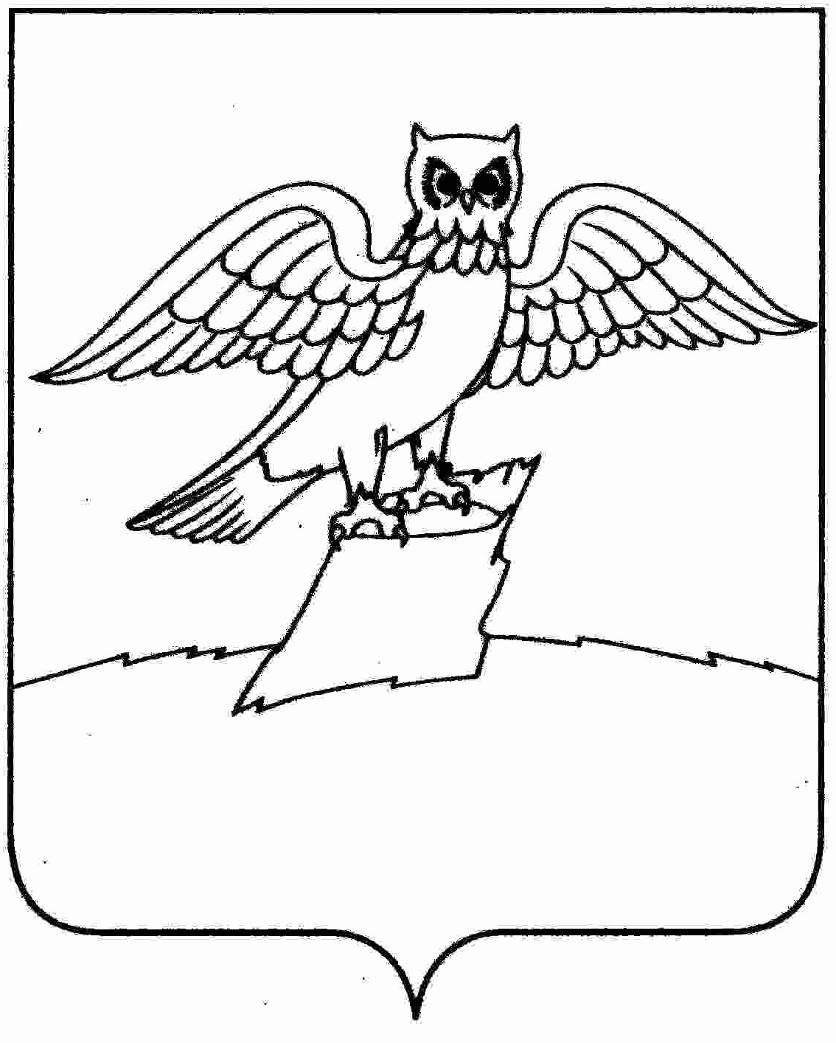 На основании ст. 5.1, 45, 46 Градостроительного кодекса РФ, руководствуясь статьей 28 Федерального закона Российской Федерации от 06.10.2003 № 131-ФЗ «Об общих принципах организации местного самоуправления в Российской Федерации», ст. 17 Устава муниципального образования город Киржач Киржачского района Владимирской области, в соответствии со ст. 3 Порядка организации и проведения публичных слушаний по вопросам в сфере градостроительной деятельности на территории муниципального образования город Киржач Киржачского района Владимирской области, утвержденного решением Совета народных депутатов г. Киржач Киржачского района от 22.03.2018 года № 38/276, Совет народных депутатов города Киржач Киржачского районаР Е Ш И Л :Провести публичные слушания по вопросу утверждения проекта планировки и межевания территории вблизи земельного участка, расположенного по адресу: Владимирская область, Киржачский район, г. Киржач, ул. Гагарина, д. 18А. Срок проведения публичных слушаний: с даты официального опубликования оповещения о начале публичных слушаний до опубликования о результатах публичных слушаний.Проведение собрания участников публичных слушаний назначить на 16 июня 2023 г.  в 09-00 час. в здании  администрации города Киржач по адресу: Владимирская область, г. Киржач, мкр. Красный октябрь, ул. Пушкина, д. 8 «б», актовый зал.Границы территории проведения публичных слушаний: территория кадастрового квартала 33:02:010704 в городе Киржач Киржачского района Владимирской области.5.    Возложить подготовку и проведение публичных слушаний на отдел по архитектуре администрации  города Киржач Киржачского района Владимирской области.Решение вступает в силу после его официального опубликования (обнародования) и подлежит размещению на официальном сайте администрации города Киржач Киржачского района.Заместитель председателяСовета народных депутатов г. Киржач                                                                 А.В. ФедотовСОВЕТ НАРОДНЫХ ДЕПУТАТОВ ГОРОДА КИРЖАЧКИРЖАЧСКОГО РАЙОНА РЕШЕНИЕСОВЕТ НАРОДНЫХ ДЕПУТАТОВ ГОРОДА КИРЖАЧКИРЖАЧСКОГО РАЙОНА РЕШЕНИЕСОВЕТ НАРОДНЫХ ДЕПУТАТОВ ГОРОДА КИРЖАЧКИРЖАЧСКОГО РАЙОНА РЕШЕНИЕСОВЕТ НАРОДНЫХ ДЕПУТАТОВ ГОРОДА КИРЖАЧКИРЖАЧСКОГО РАЙОНА РЕШЕНИЕСОВЕТ НАРОДНЫХ ДЕПУТАТОВ ГОРОДА КИРЖАЧКИРЖАЧСКОГО РАЙОНА РЕШЕНИЕСОВЕТ НАРОДНЫХ ДЕПУТАТОВ ГОРОДА КИРЖАЧКИРЖАЧСКОГО РАЙОНА РЕШЕНИЕСОВЕТ НАРОДНЫХ ДЕПУТАТОВ ГОРОДА КИРЖАЧКИРЖАЧСКОГО РАЙОНА РЕШЕНИЕ30.05.2023                       №49/333О назначении  публичных слушаний по вопросу утверждения проекта планировки и межевания территории вблизи земельного участка, расположенного по адресу: Владимирская область, Киржачский район, г. Киржач, ул. Гагарина, д. 18АО назначении  публичных слушаний по вопросу утверждения проекта планировки и межевания территории вблизи земельного участка, расположенного по адресу: Владимирская область, Киржачский район, г. Киржач, ул. Гагарина, д. 18АО назначении  публичных слушаний по вопросу утверждения проекта планировки и межевания территории вблизи земельного участка, расположенного по адресу: Владимирская область, Киржачский район, г. Киржач, ул. Гагарина, д. 18А